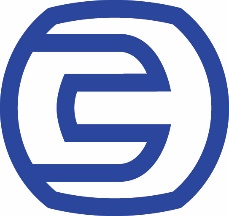 ЗАО «ГК «Электрощит» - ТМ Самара»Телефон: +7 (846) 2-777-444e-mail: sales@electroshield.ru                       Опросный  листпо техническим параметрам вакуумных выключателей ВВУ-СЭЩ-П(Э)-35 производстваЗАО «ГК «Электрощит» - ТМ Самара»1 Заказчик _____________________________________________________________________                                                                                           наименование предприятия2 Тип выключателя                                                       3 Номинальный        4 Ток отключения:(здесь и далее нужное                                                      ток:отметить любым знаком): ВВУ-СЭЩ-Э (электромагнитный привод)_____	   1000 А______	 20 кА______ВВУ-СЭЩ-П (пружинно-моторный привод)___	   1600 А______	 25 кА______5 Количество выключателей ________ шт.6 Исполнение выключателя:                           - стационарное__________                         - выкатное______________________________        тип ячейки_________                              тип заменяемого выключателя__________7 Оперативное напряжение выключателя:8 Дополнительно по желанию заказчика, для выключателей с питанием от оперативного переменного тока, выключатель может оборудоваться аварийными расцепителями с указанными параметрами:- ток срабатывания расцепителя                        - напряжение питания расцепителя    максимального тока                                             от независимого источника   3 А________                                                                = 220 В________   5 А________                                                                ~ 100 В*________                                                                                         ~ 120 В*________                                                                                         ~ 230 В*________6 Межполюсное расстояние выключателя – .7 Доставка:       самовывоз __________________________                                                           доставка поставщика________________Должность, Ф.И.О., контактный телефон лица, ответственного за заказДата__________________                                      Подпись________________    * - только для исполнений с пружинно-моторным приводом и с электромагнитным приводом на номинальный ток отключения 20 кА, номинальный ток 1000 А, 1600 АПеременный ток*Переменный ток*Постоянный токПостоянный ток~230 В~120 В=220=110ШП (шина питания)ШУ (шина управления)